МИНИСТЕРСТВО НА ЗЕМЕДЕЛИЕТО И ХРАНИТЕ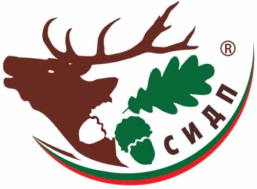 СЕВЕРОИЗТОЧНО ДЪРЖАВНО ПРЕДПРИЯТИЕ„ДЪРЖАВНО ЛОВНО СТОПАНСТВО ТЕРВЕЛ” ТПгр.Тервел, обл.Добрич, ул. „Св.Св.Кирил и Методий“ № 10, тел. 22 71, 23 09, факс 20 24 e-mail: dgs.tervel@dpshumen.bgЗ А П О В Е Д№ РД-11-174/20.07.2023г.гр.ТервелНа основание на чл. 18, чл. 19, чл. 20 и следващите от раздел ІІІ на  Наредба № 7/14.11.1997 г. за продажба на движими вещи  - частна държавна собственост 					Н А Р Е Ж Д А М:ТП ДЛС Тервел да продаде по реда на Наредба № 7/14.11.1997 г. за продажба на движими вещи  - частна държавна собственост, чрез провеждане на ТЪРГ С ЯВНО НАДДАВАНЕ движими вещи  - частна държавна собственост обособени позиции както следва:ПРЕДМЕТ НА ТЪРГА, НАЧАЛНА ЦЕНА:Позиция № 1Продажба на прогнозно количество 150 тона хлебна пшеница с начална тръжна цена 59 250 лева без ДДСПозиция № 2Продажба на прогнозно количество 50 тона фуражен ечемик с начална тръжна цена 16 000,00 лева без ДДСНачалната тръжна цена е определена  въз  основа на представена информация от  САПИ ЕООД към 19.07.2023 г.Задължително условие: Участието в явното наддаване е поотделно за всяка от позициите .II. ДАТА И МЯСТО НА ПРОВЕЖДАНЕ НА ТЪРГАТъргът ще се проведе в заседателната зала в административната сграда на ТП ДЛС Тервел с адрес: гр. Тервел, ПК 9450, ул. „Кирил и Методий“ № 10, на дати както следва:Първа дата на 02.08.2023 г., от 11:00 часа;Втора дата на 10.08.2023г. от 11:00 часа;Трета дата на 18.08.2023 г. от 11:00 часа;Търгът се провежда на втора и трета дата единствено, ако при провеждането му на първата, респективно на втората дата няма определен купувач. III. РАЗМЕР НА ДЕПОЗИТАЗа участие в търга се заплаща депозит в размер  10 на сто от обявената начална тръжна цена на вещите, за които се участва: за Позиция 1 – депозит в размер на 5 925,00лева;за Позиция 2 – депозит в размер на 1 600,00 лева,Внасянето на депозита за участие за съответната позиция се извършва по следната банкова сметка на ТП ДЛС Тервел: IBAN: BG18CECB979010I1948900,BIC: CECBBGSF, при БАНКА: ЦКБ АД, клон гр. Добрич, като сумите следва да са постъпили реално в сметката в срок до последния работен ден предхождащ деня на провеждане на търга, включително.Задължително условие: Когато кандидатът участва в търговете за повече от една позиция, същият внася депозит за участие в търговете поотделно за всяка конкретна позиция.Депозитът на спечелилия търга се задържа до плащане на продажната цена в срок до 3 работни дни от закриване на търга. В случай на неплащане на цената в срока, депозитът не се връща и продавачът служебно обявява за спечелил търга участника, предложил при наддаването следващата по размер цена, след което го поканва в срок до 3 работни дни да извърши плащането. Ако не внесе цената в определения срок, депозитът му се задържа, и комисията отбелязва със забележка в тръжния протокол, че вещта не е продадена.       Връщането на внесения депозит на неспечелилите търга участници се извършва по нареждане на председателя на тръжната комисия след подписване на тръжния протокол.IV. УСЛОВИЯ НА ПРОДАЖБАТА1.  Право да участват в продажбата имат физически и юридически лица, изпълнили изискванията на Наредба № 7 за продажба на движими вещи частна държавна собственост, а именно: депозирали писмено заявление за участие в търга с тайно наддаване за конкретната позиция в деловодството на ТП ДЛС Тервел, закупили, или изтеглили тръжна документация и внесли депозит за участие за конкретната позиция.2.  Тръжна документация може да бъде изтеглена от интернет страницата на стопанството безплатно, или получена от деловодството на ТП ДЛС Тервел, след представяне на документ за заплатена стойност на тръжна документация от 10.00 лева без ДДС, всеки работен ден от 09.00 до 16.00 часа през работни дни за времето до последния работен ден предхождащ деня на провеждане на търга включително. Цената за тръжната документация се заплаща в касата на ТП ДЛС Тервел или по следната банкова сметка на ТП ДЛС Тервел: IBAN: BG18CECB979010I1948900,BIC: CECBBGSF, при БАНКА: ЦКБ АД, клон гр. Добрич. 3 ОГЛЕД НА ВЕЩИТЕ: Оглед на посочените вещи от позициите може да се извърши всеки работен ден от 10.00 до 15.00 часа през работни дни за времето до последния работен ден предхождащ деня на провеждане на търга на територията на ТП ДЛС Тервел, където се намират вещите по отделните позиции.4. Провеждането на отделните наддавания от тръжната сесия за всяка позиция се извършва по ред определен в разпоредбите на чл. 21 и сл. от Наредба № 7 за условията и реда на продажба на движими вещи - частна държавна собственост.5. Търгът се провежда при следните условия:5.1. Търгът на първа дата се провежда в случай, че присъстват всички членове на комисията и са внесени депозити най-малко от двама кандидати за една и съща позиция. Когато се яви само един кандидат за една позиция, търгът се отлага с 1 час и ако в този срок не се яви друг кандидат, търгът за позицията не се провежда, като за това се изготвя протокол;5.2. Търгът на втора или трета дата, в случай че на първата, респективно втората дата не е определен купувача. Търгът се провежда при условие, че присъстват всички членове на комисията,  и дори и да се яви само един кандидат внесъл депозит, той се обявява за спечелил по обявената начална цена.6. Ако включена в търг вещ не е продадена, цената може да се намали с 20 на сто. Предложението за промяна на началната тръжна цена се прави от председателя на тръжната комисия до Директора на ТП ДЛС Тервел. Когато за вещите, предложени на търг с явно наддаване, не се яви купувач на три последователни търга, Директора на ТП ДЛС Тервел определя реда за разпореждане с тях. 7. Резултатите от търга се оформят в тръжен протокол, който се съставя и подписва от тръжната комисия в 3 екземпляра - по един за спечелилия търга, за комисията и за касата на продавача. Когато на втора или трета дата на провеждане на търг се яви само един кандидат, той се обявява за спечелил по обявената начална цена.V. ПЛАЩАНЕ НА ЦЕНАТА Спечелилият търга заплаща предложената цена, намалена с размера на депозита в срок до 3 работни дни от закриване на търга, след което с Купувача се сключва писмен договор за покупко-продажба. Сумата се внася по сметка на ТП ДЛС Тервел: IBAN: BG18CECB979010I1948900,BIC: CECBBGSF, при БАНКА: ЦКБ АД, клон гр. ДобричVI. ЗА ПРОВЕЖДАНЕ НА ПОВТОРНИВ ТЪРГ НАЗНАЧАВАМ КОМИСИЯ В СЛЕДНИЯ СЪСТАВ:Председател :Димитър Жеков Димитров-р-л счет.отдел  при  ТП ”ДЛС Тервел”Членове: инж. Тодор Тодоров, зам.директор ТП ДЛС ТервелНина Енчева - зам.гл.счетоводител в ТП ДЛС ТервелРезервни членове на комисията:Цветан Георгиев-адвокат от ДАК, обслужващ юристинж. Елица Сашева Димитрва, лесничей в "ДЛС-Тервел" ТП на СИДП ДПНастоящата заповед да се доведе до знанието на лицата, включени в комисията за сведение и изпълнение.Контрола по изпълнение на заповедта възлагам на инж. Тодор Тодоров, зам.директор ТП ДЛС Тервел и Димитър Жеков Димитров-р-л счет.отдел  при  ТП ”ДЛС Тервел”.инж. Георги Ботев: /П/ - Заличено съгл. чл. 59 от ЗЗЛДДиректор на ТП ДЛС ТЕРВЕЛ№ПродуктКоличествоЕд.Пазарна цена на тон без ДДСПазарна стойност без ДДС1Хлебна Пшеница150 т.395  лв59 250,00 лв2Фуражен Ечемик50 т.320 лв.16 000,00 лв.